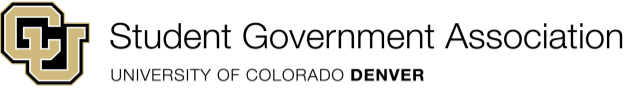 Senate Meeting Friday, October 13th, 2023Call to Order:Roll Call: Approval of Minutes from October 6th :Adoption of the Agenda:  Public Comments:New Business: Updates: PresidentVice PresidentChief of StaffCivicsCollege CouncilPublic RelationsFinance & FundingJudicialSACABSSRCEx OfficioGeneral Business from the Floor:Adjournment: 